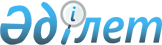 О районном бюджете на 2021-2023 годыРешение Егиндыкольского районного маслихата Акмолинской области от 24 декабря 2020 года № 6С54-2. Зарегистрировано Департаментом юстиции Акмолинской области 13 января 2021 года № 8297.
      В соответствии с пунктом 2 статьи 9, пунктом 2 статьи 75 Бюджетного кодекса Республики Казахстан от 4 декабря 2008 года, подпунктом 1) пункта 1 статьи 6 Закона Республики Казахстан от 23 января 2001 года "О местном государственном управлении и самоуправлении в Республике Казахстан" Егиндыкольский районный маслихат РЕШИЛ:
      1. Утвердить районный бюджет на 2021-2023 годы, согласно приложениям 1, 2, 3 соответственно, в том числе на 2021 год в следующих объемах:
      1) доходы – 1 984 278,1 тысяч тенге, в том числе:
      налоговые поступления – 231 503,0 тысяч тенге;
      неналоговые поступления – 6 732,8 тысяч тенге;
      поступления от продажи основного капитала – 11 338,0 тысяч тенге;
      поступления трансфертов – 1 734 704,3 тысяч тенге;
      2) затраты – 2 026 153,5 тысяч тенге;
      3) чистое бюджетное кредитование – 10 033,2 тысяч тенге, в том числе:
      бюджетные кредиты – 19 570,2 тысяч тенге;
      погашение бюджетных кредитов – 9 537,0 тысяч тенге;
      4) сальдо по операциям с финансовыми активами – 13 175,0 тысяч тенге, в том числе:
      приобретение финансовых активов – 13 175,0 тысяч тенге;
      поступления от продажи финансовых активов государства – 0 тысяч тенге;
      5) дефицит (профицит) бюджета – -65 083,6 тысяч тенге;
      6) финансирование дефицита (использование профицита) бюджета – 65 083,6 тысяч тенге:
      поступление займов – 19570,2 тысяч тенге;
      погашение займов – 16 516,3 тысяч тенге;
      используемые остатки бюджетных средств – 62 029,7 тысяч тенге.
      Сноска. Пункт 1 - в редакции решения Егиндыкольского районного маслихата Акмолинской области от 12.11.2021 № 7С10-2 (вводится в действие с 01.01.2021).


      2. Учесть, что в районном бюджете на 2021 год предусмотрена из областного бюджета субвенция на 2021 год в сумме 1 034 833,0 тысяч тенге.
      3. Учесть, что в районном бюджете на 2021 год предусмотрены объемы субвенций, передаваемых из районного бюджета бюджетам сел и сельских округов, в сумме 105 403,0 тысячи тенге, в том числе:
      4. Учесть, что в районном бюджете на 2021 год предусмотрены целевые трансферты и бюджетные кредиты из республиканского бюджета, согласно приложению 4.
      Распределение указанных сумм целевых трансфертов определяется постановлением акимата района.
      5. Учесть, что в районном бюджете на 2021 год предусмотрены целевые трансферты из областного бюджета, согласно приложению 5.
      Распределение указанных сумм целевых трансфертов определяется постановлением акимата района.
      6. Учесть, что в составе расходов районного бюджета на 2021 год предусмотрены целевые трансферты бюджетам сельских округов и сел, согласно приложению 6.
      Распределение указанных сумм целевых трансфертов определяется постановлением акимата района.
      7. Учесть, что в районном бюджете на 2021 год предусмотрены суммы погашения основного долга по бюджетным кредитам, выделенных из республиканского бюджета в 2010, 2011, 2012, 2013, 2014, 2015, 2016, 2017, 2018, 2019 и 2020 годах для реализации мер социальной поддержки специалистов в сумме 9 537,0 тысяч тенге.
      Сноска. Пункт 7 - в редакции решения Егиндыкольского районного маслихата Акмолинской области от 12.11.2021 № 7С10-2 (вводится в действие с 01.01.2021).


      8. Утвердить резерв местного исполнительного органа района на 2021 год в сумме 0 тысяч тенге.
      Сноска. Пункт 8 - в редакции решения Егиндыкольского районного маслихата Акмолинской области от 22.09.2021 № 7С 8-2 (вводится в действие с 01.01.2021).


      9. Учесть, специалистам в области социального обеспечения, культуры, являющимся гражданскими служащими и работающим в сельской местности повышенные на двадцать пять процентов должностные оклады и тарифные ставки, по сравнению с окладами и ставками гражданских служащих, занимающихся этими видами деятельности в городских условиях.
      10. Настоящее решение вступает в силу со дня государственной регистрации в Департаменте юстиции Акмолинской области и вводится в действие с 1 января 2021 года.
      "СОГЛАСОВАНО" Районный бюджет на 2021 год
      Сноска. Приложение 1 - в редакции решения Егиндыкольского районного маслихата Акмолинской области от 12.11.2021 № 7С10-2 (вводится в действие с 01.01.2021). Районный бюджет на 2022 год Районный бюджет на 2023 год Целевые трансферты и бюджетные кредиты из республиканского бюджета на 2021 год
      Сноска. Приложение 4 - в редакции решения Егиндыкольского районного маслихата Акмолинской области от 12.11.2021 № 7С10-2 (вводится в действие с 01.01.2021). Целевые трансферты из областного бюджета на 2021 год
      Сноска. Приложение 5 - в редакции решения Егиндыкольского районного маслихата Акмолинской области от 12.11.2021 № 7С10-2 (вводится в действие с 01.01.2021). Целевые трансферты из районного бюджета бюджетам сельских округов и сел на 2021 год
      Сноска. Приложение 6 - в редакции решения Егиндыкольского районного маслихата Акмолинской области от 12.11.2021 № 7С10-2 (вводится в действие с 01.01.2021).
					© 2012. РГП на ПХВ «Институт законодательства и правовой информации Республики Казахстан» Министерства юстиции Республики Казахстан
				
село Абай
9 981,0
тысяч тенге;
село Спиридоновка
14 860,0
тысяч тенге;
село Коржинколь
9 834,0
тысячи тенге;
село Бауманское
14 522,0
тысяч тенге;
село Егиндыколь
15 591,0
тысяч тенге;
село Буревестник
8 655,0
тысяч тенге;
Алакольский сельский округ
11 237,0
тысячи тенге;
Узынкольский сельский округ
10 634,0
тысячи тенге;
Жалманкулакский сельский округ
10 089,0
тысяч тенге.
      Председатель сессииЕгиндыкольского районногомаслихата, исполняющийобязанности секретаряЕгиндыкольского районногомаслихата

М.Бектуров

      Акимат Егиндыкольского района
Приложение 1 к решению
Егиндыкольского районного
маслихата от 24 декабря
2020 года № 6С54-2
Категория
Категория
Категория
Категория
Сумма, тысяч тенге
Класс
Класс
Класс
Сумма, тысяч тенге
Подкласс
Подкласс
Сумма, тысяч тенге
Наименование
Сумма, тысяч тенге
I. Доходы
1 984 278,1
1
Налоговые поступления
231 503,0
01
Подоходный налог
1 999,0
2
Индивидуальный подоходный налог
1 999,0
03
Социальный налог
168 977,0
1
Социальный налог
168 977,0
04
Hалоги на собственность
20 551,0
1
Hалоги на имущество
20 551,0
05
Внутренние налоги на товары, работы и услуги
33 934,0
2
Акцизы
371,0
3
Поступления за использование природных и других ресурсов
31 036,0
4
Сборы за ведение предпринимательской и профессиональной деятельности
2 527,0
08
Обязательные платежи, взимаемые за совершение юридически значимых действий и (или) выдачу документов уполномоченными на то государственными органами или должностными лицами 
6 042,0
1
Государственная пошлина
6 042,0
2
Неналоговые поступления
6 732,8
01
Доходы от государственной собственности
3 607,8
5
Доходы от аренды имущества, находящегося в государственной собственности
3 599,0
7
Вознаграждения по кредитам, выданным из государственного бюджета
8,8
06
Прочие неналоговые поступления
3 125,0
1
Прочие неналоговые поступления
3 125,0
3
Поступления от продажи основного капитала
11 338,0
01
Продажа государственного имущества, закрепленного за государственными учреждениями
2 460,0
1
Продажа государственного имущества, закрепленного за государственными учреждениями
2 460,0
03
Продажа земли и нематериальных активов
8 878,0
1
Продажа земли
8 878,0
4
Поступления трансфертов
1 734 704,3
02
Трансферты из вышестоящих органов государственного управления
1 734 704,3
2
Трансферты из областного бюджета
1 734 704,3
Функциональная группа
Функциональная группа
Функциональная группа
Функциональная группа
Сумма, тысяч тенге
Администратор бюджетных программ
Администратор бюджетных программ
Администратор бюджетных программ
Сумма, тысяч тенге
Программа
Программа
Сумма, тысяч тенге
Наименование
Сумма, тысяч тенге
II. Затраты
2 026 153,5
01
Государственные услуги общего характера
699 756,7
112
Аппарат маслихата района (города областного значения)
32 298,0
001
Услуги по обеспечению деятельности маслихата района (города областного значения)
32 298,0
122
Аппарат акима района (города областного значения)
161 018,8
001
Услуги по обеспечению деятельности акима района (города областного значения)
161 018,8
459
Отдел экономики и финансов района (города областного значения) 
53 353,7
001
Услуги по реализации государственной политики в области формирования и развития экономической политики, государственного планирования, исполнения бюджета и управления коммунальной собственностью района (города областного значения)
32 492,0
003
Проведение оценки имущества в целях налогообложения
216,7
010
Приватизация, управление коммунальным имуществом, постприватизационная деятельность и регулирование споров, связанных с этим
758,0
113
Целевые текущие трансферты нижестоящим бюджетам
19 887,0
495
Отдел архитектуры, строительства, жилищно-коммунального хозяйства, пассажирского транспорта и автомобильных дорог района (города областного значения)
453 086,2
001
Услуги по реализации государственной политики на местном уровне в области архитектуры, строительства, жилищно-коммунального хозяйства, пассажирского транспорта и автомобильных дорог 
28 686,9
113
Целевые текущие трансферты нижестоящим бюджетам
424 399,3
02
Оборона
2 374,0
122
Аппарат акима района (города областного значения)
2 374,0
005
Мероприятия в рамках исполнения всеобщей воинской обязанности
1 160,0
006
Предупреждение и ликвидация чрезвычайных ситуаций масштаба района (города областного значения)
1 112,0
007
Мероприятия по профилактике и тушению степных пожаров районного (городского) масштаба, а также пожаров в населенных пунктах, в которых не созданы органы государственной противопожарной службы
102,0
03
Общественный порядок, безопасность, правовая, судебная, уголовно-исполнительная деятельность
255,0
495
Отдел архитектуры, строительства, жилищно-коммунального хозяйства, пассажирского транспорта и автомобильных дорог района (города областного значения)
255,0
019
Обеспечение безопасности дорожного движения в населенных пунктах
255,0
06
Социальная помощь и социальное обеспечение
125 913,1
451
Отдел занятости и социальных программ района (города областного значения)
125 913,1
001
Услуги по реализации государственной политики на местном уровне в области обеспечения занятости и реализации социальных программ для населения
27 017,0
002
Программа занятости
34 771,6
005
Государственная адресная социальная помощь
9 006,0
007
Социальная помощь отдельным категориям нуждающихся граждан по решениям местных представительных органов
19 874,1
010
Материальное обеспечение детей-инвалидов, воспитывающихся и обучающихся на дому
657,0
011
Оплата услуг по зачислению, выплате и доставке пособий и других социальных выплат
44,0
014
Оказание социальной помощи нуждающимся гражданам на дому
929,0
017
Обеспечение нуждающихся инвалидов протезно-ортопедическими, сурдотехническими и тифлотехническими средствами, специальными средствами передвижения, обязательными гигиеническими средствами, а также предоставление услуг санаторно-курортного лечения, специалиста жестового языка, индивидуальных помощников в соответствии с индивидуальной программой реабилитации инвалида
2 376,0
021
Капитальные расходы государственного органа 
720,0
023
Обеспечение деятельности центров занятости населения
22 142,0
050
Обеспечение прав и улучшение качества жизни инвалидов в Республике Казахстан
734,4
054
Размещение государственного социального заказа в неправительственных организациях
2 905,0
113
Целевые текущие трансферты нижестоящим бюджетам
4 737,0
07
Жилищно-коммунальное хозяйство
96 396,4
495
Отдел архитектуры, строительства, жилищно-коммунального хозяйства, пассажирского транспорта и автомобильных дорог района (города областного значения)
96 396,4
007
Проектирование и (или) строительство, реконструкция жилья коммунального жилищного фонда
5 472,4
008
Организация сохранения государственного жилищного фонда
18 185,1
016
Функционирование системы водоснабжения и водоотведения
10,0
025
Освещение улиц в населенных пунктах
3 848,9
026
Организация эксплуатации тепловых сетей, находящихся в коммунальной собственности районов (городов областного значения)
7 586,7
029
Благоустройство и озеленение населенных пунктов
7 151,0
033
Проектирование, развитие и (или) обустройство инженерно-коммуникационной инфраструктуры
54 142,3
08
Культура, спорт, туризм и информационное пространство
275 253,8
819
Отдел внутренней политики, культуры, развития языков и спорта района (города областного значения)
275 253,8
001
Услуги по реализации государственной политики на местном уровне в области внутренней политики, культуры, развития языков и спорта
32 396,3
004
Реализация мероприятий в сфере молодежной политики
1 250,0
005
Услуги по проведению государственной информационной политики
11 073,6
007
Функционирование районных (городских) библиотек
18 802,1
008
Развитие государственного языка и других языков народа Казахстана
1 063,0
009
Поддержка культурно-досуговой работы
67 202,3
014
Проведение спортивных соревнований на районном (города областного значения) уровне
4 924,0
015
Подготовка и участие членов сборных команд района (города областного значения) по различным видам спорта на областных спортивных соревнованиях
3 454,0
032
Капитальные расходы подведомственных государственных учреждений и организаций
135 078,5
495
Отдел архитектуры, строительства, жилищно-коммунального хозяйства, пассажирского транспорта и автомобильных дорог района (города областного значения)
10,0
021
Развитие объектов спорта
10,0
10
Сельское, водное, лесное, рыбное хозяйство, особо охраняемые природные территории, охрана окружающей среды и животного мира, земельные отношения
42 871,4
459
Отдел экономики и финансов района (города областного значения)
6 549,0
099
Реализация мер по оказанию социальной поддержки специалистов
6 549,0
806
Отдел сельского хозяйства, земельных отношений и предпринимательства района (города областного значения)
36 322,4
001
Услуги по реализации государственной политики на местном уровне в области развития сельского хозяйства, земельных отношений и предпринимательства
31 344,0
021
Землеустройство, проводимое при установлении границ районов, городов областного значения, районного значения, сельских округов, поселков, сел
4 978,4
12
Транспорт и коммуникации
11 951,0
495
Отдел архитектуры, строительства, жилищно-коммунального хозяйства, пассажирского транспорта и автомобильных дорог района (города областного значения)
11 951,0
023
Обеспечение функционирования автомобильных дорог
11 951,0
14
Обслуживание долга
12 599,6
459
Отдел экономики и финансов района (города областного значения)
12 599,6
021
Обслуживание долга местных исполнительных органов по выплате вознаграждений и иных платежей по займам из областного бюджета
12 599,6
15
Трансферты
758 782,5
459
Отдел экономики и финансов района (города областного значения)
758 782,5
006
Возврат неиспользованных (недоиспользованных) целевых трансфертов
29,5
024
Целевые текущие трансферты из нижестоящего бюджета на компенсацию потерь вышестоящего бюджета в связи с изменением законодательства
653 350,0
038
Субвенции
105 403,0
III. Чистое бюджетное кредитование
10 033,2
Бюджетные кредиты
19 570,2
10
Сельское, водное, лесное, рыбное хозяйство, особо охраняемые природные территории, охрана окружающей среды и животного мира, земельные отношения
19 570,2
459
Отдел экономики и финансов района (города областного значения)
19 570,2
018
Бюджетные кредиты для реализации мер социальной поддержки специалистов
19 570,2
5
Погашение бюджетных кредитов
9 537,0
01
Погашение бюджетных кредитов
9 537,0
1
Погашение бюджетных кредитов, выданных из государственного бюджета
9 537,0
IV. Сальдо по операциям с финансовыми активами
13 175,0
Приобретение финансовых активов
13 175,0
13
Прочие
13 175,0
495
Отдел архитектуры, строительства, жилищно-коммунального хозяйства, пассажирского транспорта и автомобильных дорог района (города областного значения)
13 175,0
065
Формирование или увеличение уставного капитала юридических лиц
13 175,0
6
Поступления от продажи финансовых активов государства
0,0
01
Поступления от продажи финансовых активов государства
0,0
1
Поступления от продажи финансовых активов внутри страны
0,0
V. Дефицит (профицит) бюджета 
-65 083,6
VI. Финансирование дефицита (использование профицита) бюджета 
65 083,6
7
Поступления займов
19 570,2
01
Внутренние государственные займы
19 570,2
2
Договоры займа
19 570,2
16
Погашение займов
16 516,3
459
Отдел экономики и финансов района (города областного значения)
16 516,3
005
Погашение долга местного исполнительного органа перед вышестоящим бюджетом
9 537,0
022
Возврат неиспользованных бюджетных кредитов, выданных из местного бюджета
6 979,3
8
Используемые остатки бюджетных средств
62 029,7
01
Остатки бюджетных средств
62 029,7
1
Свободные остатки бюджетных средств
62 029,7Приложение 2 к решению
Егиндыкольского районного
маслихата от 24 декабря
2020 года № 6С54-2
Категория
Категория
Категория
Категория
Сумма, тысяч тенге
Класс
Класс
Класс
Сумма, тысяч тенге
Подкласс
Подкласс
Сумма, тысяч тенге
Наименование
Сумма, тысяч тенге
I. Доходы
1 233 916,0
1
Налоговые поступления
194 165,0
01
Подоходный налог
2 119,0
2
Индивидуальный подоходный налог
2 119,0
03
Социальный налог
133 393,0
1
Социальный налог
133 393,0
04
Hалоги на собственность
21 784,0
1
Hалоги на имущество
21 784,0
05
Внутренние налоги на товары, работы и услуги
35 693,0
2
Акцизы
393,0
3
Поступления за использование природных и других ресурсов
32 899,0
4
Сборы за ведение предпринимательской и профессиональной деятельности
2 678,0
08
Обязательные платежи, взимаемые за совершение юридически значимых действий и (или) выдачу документов уполномоченными на то государственными органами или должностными лицами 
1 176,0
1
Государственная пошлина
1 684,0
2
Неналоговые поступления
5 988,0
01
Доходы от государственной собственности
3 815,0
5
Доходы от аренды имущества, находящегося в государственной собственности
3 815,0
06
Прочие неналоговые поступления
2 173,0
1
Прочие неналоговые поступления
2 173,0
3
Поступления от продажи основного капитала
3 498,0
03
Продажа земли и нематериальных активов
3 498,0
1
Продажа земли
3 498,0
4
Поступления трансфертов
1 030 265,0
02
Трансферты из вышестоящих органов государственного управления
1 030 265,0
2
Трансферты из областного бюджета
1 030 265,0
Функциональная группа
Функциональная группа
Функциональная группа
Функциональная группа
Сумма, тысяч тенге
Администратор бюджетных программ
Администратор бюджетных программ
Администратор бюджетных программ
Сумма, тысяч тенге
Программа
Программа
Сумма, тысяч тенге
Наименование
Сумма, тысяч тенге
II. Затраты
1 233 916,0
01
Государственные услуги общего характера
182 190,0
112
Аппарат маслихата района (города областного значения)
21 888,0
001
Услуги по обеспечению деятельности маслихата района (города областного значения)
21 888,0
122
Аппарат акима района (города областного значения)
117 847,0
001
Услуги по обеспечению деятельности акима района (города областного значения)
117 847,0
459
Отдел экономики и финансов района (города областного значения) 
25 632,0
001
Услуги по реализации государственной политики в области формирования и развития экономической политики, государственного планирования, исполнения бюджета и управления коммунальной собственностью района (города областного значения)
24 568,0
003
Проведение оценки имущества в целях налогообложения
276,0
010
Приватизация, управление коммунальным имуществом, постприватизационная деятельность и регулирование споров, связанных с этим
788,0
495
Отдел архитектуры, строительства, жилищно-коммунального хозяйства, пассажирского транспорта и автомобильных дорог района (города областного значения)
16 823,0
001
Услуги по реализации государственной политики на местном уровне в области архитектуры, строительства, жилищно-коммунального хозяйства, пассажирского транспорта и автомобильных дорог 
16 823,0
02
Оборона
2 469,0
122
Аппарат акима района (города областного значения)
2 469,0
005
Мероприятия в рамках исполнения всеобщей воинской обязанности
1 206,0
006
Предупреждение и ликвидация чрезвычайных ситуаций масштаба района (города областного значения)
1 157,0
007
Мероприятия по профилактике и тушению степных пожаров районного (городского) масштаба, а также пожаров в населенных пунктах, в которых не созданы органы государственной противопожарной службы
106,0
03
Общественный порядок, безопасность, правовая, судебная, уголовно-исполнительная деятельность
265,0
495
Отдел архитектуры, строительства, жилищно-коммунального хозяйства, пассажирского транспорта и автомобильных дорог района (города областного значения)
265,0
019
Обеспечение безопасности дорожного движения в населенных пунктах
265,0
06
Социальная помощь и социальное обеспечение
52 971,0
451
Отдел занятости и социальных программ района (города областного значения)
52 971,0
001
Услуги по реализации государственной политики на местном уровне в области обеспечения занятости и реализации социальных программ для населения
21 151,0
002
Программа занятости
7 551,0
005
Государственная адресная социальная помощь
991,0
006
Оказание жилищной помощи
383,0
007
Социальная помощь отдельным категориям нуждающихся граждан по решениям местных представительных органов
8 212,0
010
Материальное обеспечение детей-инвалидов, воспитывающихся и обучающихся на дому
534,0
011
Оплата услуг по зачислению, выплате и доставке пособий и других социальных выплат
14,0
017
Обеспечение нуждающихся инвалидов обязательными гигиеническими средствами и предоставление услуг специалистами жестового языка, индивидуальными помощниками в соответствии с индивидуальной программой реабилитации инвалида
1 417,0
023
Обеспечение деятельности центров занятости населения
10 763,0
054
Размещение государственного социального заказа в неправительственных организациях
1 955,0
07
Жилищно-коммунальное хозяйство
60 000,0
495
Отдел архитектуры, строительства, жилищно-коммунального хозяйства, пассажирского транспорта и автомобильных дорог района (города областного значения)
60 000,0
007
Проектирование и (или) строительство, реконструкция жилья коммунального жилищного фонда
60 000,0
08
Культура, спорт, туризм и информационное пространство
99 685,0
819
Отдел внутренней политики, культуры, развития языков и спорта района (города областного значения)
90 983,0
001
Услуги по реализации государственной политики на местном уровне в области внутренней политики, культуры, развития языков и спорта
16 388,0
004
Реализация мероприятий в сфере молодежной политики
500,0
005
Услуги по проведению государственной информационной политики
12 689,0
007
Функционирование районных (городских) библиотек
21 008,0
008
Развитие государственного языка и других языков народа Казахстана
1 463,0
009
Поддержка культурно-досуговой работы
38 935,0
014
Проведение спортивных соревнований на районном (города областного значения) уровне
2 505,0
015
Подготовка и участие членов сборных команд района (города областного значения) по различным видам спорта на областных спортивных соревнованиях
6 197,0
10
Сельское, водное, лесное, рыбное хозяйство, особо охраняемые природные территории, охрана окружающей среды и животного мира, земельные отношения
28 050,0
459
Отдел экономики и финансов района (города областного значения)
4 106,0
099
Реализация мер по оказанию социальной поддержки специалистов
4 106,0
806
Отдел сельского хозяйства, земельных отношений и предпринимательства района (города областного значения)
23 944,0
001
Услуги по реализации государственной политики на местном уровне в области развития сельского хозяйства, земельных отношений и предпринимательства
23 944,0
12
Транспорт и коммуникации
32 806,0
495
Отдел архитектуры, строительства, жилищно-коммунального хозяйства, пассажирского транспорта и автомобильных дорог района (города областного значения)
32 806,0
023
Обеспечение функционирования автомобильных дорог
32 806,0
13
Прочие
1 040,0
459
Отдел экономики и финансов района (города областного значения)
1 040,0
012
Резерв местного исполнительного органа района (города областного значения) 
1 040,0
15
Трансферты
774 440,0
459
Отдел экономики и финансов района (города областного значения)
774 440,0
024
Целевые текущие трансферты из нижестоящего бюджета на компенсацию потерь вышестоящего бюджета в связи с изменением законодательства
653 350,0
038
Субвенции
121 090,0
III. Чистое бюджетное кредитование
0,0
Бюджетные кредиты
0,0
10
Сельское, водное, лесное, рыбное хозяйство, особо охраняемые природные территории, охрана окружающей среды и животного мира, земельные отношения
0,0
459
Отдел экономики и финансов района (города областного значения)
0,0
018
Бюджетные кредиты для реализации мер социальной поддержки специалистов
0,0
5
Погашение бюджетных кредитов
0,0
01
Погашение бюджетных кредитов
0,0
1
Погашение бюджетных кредитов, выданных из государственного бюджета
0,0
IV. Сальдо по операциям с финансовыми активами
0,0
Приобретение финансовых активов
0,0
13
Прочие
0,0
495
Отдел архитектуры, строительства, жилищно-коммунального хозяйства, пассажирского транспорта и автомобильных дорог района (города областного значения)
0,0
065
Формирование или увеличение уставного капитала юридических лиц
0,0
6
Поступления от продажи финансовых активов государства
0,0
01
Поступления от продажи финансовых активов государства
0,0
1
Поступления от продажи финансовых активов внутри страны
0,0
V. Дефицит (профицит) бюджета 
0,0
VI. Финансирование дефицита (использование профицита) бюджета 
0,0
7
Поступления займов
0,0
01
Внутренние государственные займы
0,0
2
Договоры займа
0,0
16
Погашение займов
0,0
459
Отдел экономики и финансов района (города областного значения)
0,0
005
Погашение долга местного исполнительного органа перед вышестоящим бюджетом
0,0
8
Используемые остатки бюджетных средств
0,0
01
Остатки бюджетных средств
0,0
1
Свободные остатки бюджетных средств
0,0Приложение 3 к решению
Егиндыкольского районного
маслихата от 24 декабря
2020 года № 6С54-2
Категория
Категория
Категория
Категория
Сумма, тысяч тенге
Класс
Класс
Класс
Сумма, тысяч тенге
Подкласс
Подкласс
Сумма, тысяч тенге
Наименование
Сумма, тысяч тенге
I. Доходы
592 783,0
Налоговые поступления
205 813,0
01
Подоходный налог
2 246,0
2
Индивидуальный подоходный налог
2 246,0
03
Социальный налог
140 564,0
1
Социальный налог
140 564,0
04
Hалоги на собственность
23 091,0
1
Hалоги на имущество
23 091,0
05
Внутренние налоги на товары, работы и услуги
38 127,0
2
Акцизы
416,0
3
Поступления за использование природных и других ресурсов
34 872,0
4
Сборы за ведение предпринимательской и профессиональной деятельности
2 839,0
08
Обязательные платежи, взимаемые за совершение юридически значимых действий и (или) выдачу документов уполномоченными на то государственными органами или должностными лицами 
1 785,0
1
Государственная пошлина
1 785,0
2
Неналоговые поступления
6 347,0
01
Доходы от государственной собственности
4 044,0
5
Доходы от аренды имущества, находящегося в государственной собственности
4 044,0
06
Прочие неналоговые поступления
2 303,0
1
Прочие неналоговые поступления
2 303,0
3
Поступления от продажи основного капитала
3 708,0
03
Продажа земли и нематериальных активов
3 708,0
1
Продажа земли
3 708,0
4
Поступления трансфертов
376 915,0
02
Трансферты из вышестоящих органов государственного управления
376 915,0
2
Трансферты из областного бюджета
376 915,0
Функциональная группа
Функциональная группа
Функциональная группа
Функциональная группа
Сумма, тысяч тенге
Администратор бюджетных программ
Администратор бюджетных программ
Администратор бюджетных программ
Сумма, тысяч тенге
Программа
Программа
Сумма, тысяч тенге
Наименование
Сумма, тысяч тенге
II. Затраты
592 783,0
01
Государственные услуги общего характера
183 877,0
112
Аппарат маслихата района (города областного значения)
22 136,0
001
Услуги по обеспечению деятельности маслихата района (города областного значения)
22 136,0
122
Аппарат акима района (города областного значения)
118 904,0
001
Услуги по обеспечению деятельности акима района (города областного значения)
118 904,0
459
Отдел экономики и финансов района (города областного значения) 
25 914,0
001
Услуги по реализации государственной политики в области формирования и развития экономической политики, государственного планирования, исполнения бюджета и управления коммунальной собственностью района (города областного значения)
24 807,0
003
Проведение оценки имущества в целях налогообложения
287,0
010
Приватизация, управление коммунальным имуществом, постприватизационная деятельность и регулирование споров, связанных с этим
820,0
495
Отдел архитектуры, строительства, жилищно-коммунального хозяйства, пассажирского транспорта и автомобильных дорог района (города областного значения)
16 923,0
001
Услуги по реализации государственной политики на местном уровне в области архитектуры, строительства, жилищно-коммунального хозяйства, пассажирского транспорта и автомобильных дорог 
16 923,0
02
Оборона
2 568,0
122
Аппарат акима района (города областного значения)
2 568,0
005
Мероприятия в рамках исполнения всеобщей воинской обязанности
1 254,0
006
Предупреждение и ликвидация чрезвычайных ситуаций масштаба района (города областного значения)
1 204,0
007
Мероприятия по профилактике и тушению степных пожаров районного (городского) масштаба, а также пожаров в населенных пунктах, в которых не созданы органы государственной противопожарной службы
110,0
03
Общественный порядок, безопасность, правовая, судебная, уголовно-исполнительная деятельность
276,0
495
Отдел архитектуры, строительства, жилищно-коммунального хозяйства, пассажирского транспорта и автомобильных дорог района (города областного значения)
276,0
019
Обеспечение безопасности дорожного движения в населенных пунктах
276,0
06
Социальная помощь и социальное обеспечение
43 154,0
451
Отдел занятости и социальных программ района (города областного значения)
43 154,0
001
Услуги по реализации государственной политики на местном уровне в области обеспечения занятости и реализации социальных программ для населения
21 263,0
002
Программа занятости
7 853,0
005
Государственная адресная социальная помощь
1 031,0
006
Оказание жилищной помощи
398,0
007
Социальная помощь отдельным категориям нуждающихся граждан по решениям местных представительных органов
8 541,0
010
Материальное обеспечение детей-инвалидов, воспитывающихся и обучающихся на дому
556,0
011
Оплата услуг по зачислению, выплате и доставке пособий и других социальных выплат
15,0
017
Обеспечение нуждающихся инвалидов обязательными гигиеническими средствами и предоставление услуг специалистами жестового языка, индивидуальными помощниками в соответствии с индивидуальной программой реабилитации инвалида
1 474,0
054
Размещение государственного социального заказа в неправительственных организациях
2 023,0
08
Культура, спорт, туризм и информационное пространство
101 142,0
819
Отдел внутренней политики, культуры, развития языков и спорта района (города областного значения)
101 142,0
001
Услуги по реализации государственной политики на местном уровне в области внутренней политики, культуры, развития языков и спорта
16 518,0
004
Реализация мероприятий в сфере молодежной политики
500,0
005
Услуги по проведению государственной информационной политики
13 197,0
007
Функционирование районных (городских) библиотек
21 197,0
008
Развитие государственного языка и других языков народа Казахстана
1 463,0
009
Поддержка культурно-досуговой работы
39 216,0
014
Проведение спортивных соревнований на районном (города областного значения) уровне
2 606,0
015
Подготовка и участие членов сборных команд района (города областного значения) по различным видам спорта на областных спортивных соревнованиях
6 445,0
10
Сельское, водное, лесное, рыбное хозяйство, особо охраняемые природные территории, охрана окружающей среды и животного мира, земельные отношения
28 322,0
459
Отдел экономики и финансов района (города областного значения)
4 270,0
099
Реализация мер по оказанию социальной поддержки специалистов
4 270,0
806
Отдел сельского хозяйства, земельных отношений и предпринимательства района (города областного значения)
24 052,0
001
Услуги по реализации государственной политики на местном уровне в области развития сельского хозяйства, земельных отношений и предпринимательства
24 052,0
12
Транспорт и коммуникации
87 616,0
495
Отдел архитектуры, строительства, жилищно-коммунального хозяйства, пассажирского транспорта и автомобильных дорог района (города областного значения)
87 616,0
023
Обеспечение функционирования автомобильных дорог
87 616,0
13
Прочие
1 082,0
459
Отдел экономики и финансов района (города областного значения)
1 082,0
012
Резерв местного исполнительного органа района (города областного значения) 
1 082,0
15
Трансферты
144 746,0
459
Отдел экономики и финансов района (города областного значения)
144 746,0
038
Субвенции
144 746,0
III. Чистое бюджетное кредитование
0,0
Бюджетные кредиты
0,0
10
Сельское, водное, лесное, рыбное хозяйство, особо охраняемые природные территории, охрана окружающей среды и животного мира, земельные отношения
0,0
459
Отдел экономики и финансов района (города областного значения)
0,0
018
Бюджетные кредиты для реализации мер социальной поддержки специалистов
0,0
5
Погашение бюджетных кредитов
0,0
01
Погашение бюджетных кредитов
0,0
1
Погашение бюджетных кредитов, выданных из государственного бюджета
0,0
IV. Сальдо по операциям с финансовыми активами
0,0
Приобретение финансовых активов
0,0
13
Прочие
0,0
495
Отдел архитектуры, строительства, жилищно-коммунального хозяйства, пассажирского транспорта и автомобильных дорог района (города областного значения)
0,0
065
Формирование или увеличение уставного капитала юридических лиц
0,0
6
Поступления от продажи финансовых активов государства
0,0
01
Поступления от продажи финансовых активов государства
0,0
1
Поступления от продажи финансовых активов внутри страны
0,0
V. Дефицит (профицит) бюджета 
0,0
VI. Финансирование дефицита (использование профицита) бюджета 
0,0
7
Поступления займов
0,0
01
Внутренние государственные займы
0,0
2
Договоры займа
0,0
16
Погашение займов
0,0
459
Отдел экономики и финансов района (города областного значения)
0,0
005
Погашение долга местного исполнительного органа перед вышестоящим бюджетом
0,0
8
Используемые остатки бюджетных средств
0,0
01
Остатки бюджетных средств
0,0
1
Свободные остатки бюджетных средств
0,0Приложение 4 к решению
Егиндыкольского районного
маслихата от 24 декабря
2020 года № 6С54-2
Наименование
Сумма, тысяч тенге
Всего
276 533,8
Целевые текущие трансферты
256 963,6
На выплату государственной адресной социальной помощи, в том числе:
9 006,0
на выплату государственной адресной социальной помощи
6 963,0
на гарантированный социальный пакет, в том числе на обеспечение продуктово-бытовыми наборами в cвязи с чрезвычайным положением
2 043,0
На размещение государственного социального заказа в неправительственных организациях
1 280,0
На увеличение норм обеспечения инвалидов обязательными гигиеническими средствами
597,0
На расширение перечня технических вспомогательных (компенсаторных) средств 
137,4
На развитие рынка труда, в том числе:
25 797,3
на частичное субсидирование заработной платы и молодежную практику
3 054,0
на предоставление государственных грантов на реализацию новых бизнес-идей, в том числе молодежь категории NEET, члены малообеспеченных многодетных семей, малообеспеченные трудоспособные инвалиды
8 167,8
на общественные работы
14 400,0
на оказание мер государственной поддержки лицам, добровольно переселяющимся гражданам в регионы, определенные Правительством Республики Казахстан и работодателям, оказывающим содействие в переселении
175,5
На повышение заработной платы работников государственных организаций: медико-социальных учреждений стационарного и полустационарного типов, организаций надомного обслуживания, временного пребывания, центров занятости населения
9 737,0
На обеспечение инвалидов протезно-ортопедическими, сурдотехническими и тифлотехническими средствами, специальными средствами передвижения, а также предоставление услуг санаторно-курортного лечения в соответствии с индивидуальной программой реабилитации инвалида
986,9
протезно-ортопедические изделия 
67,9
санаторно-курортное лечение
483,4
кресло-каляски
435,6
На установление доплат к должностному окладу за особые условия труда в организациях культуры и архивных учреждениях управленческому и основному персоналу государственных организаций культуры и архивных учреждений
6 320,0
На реализацию мероприятий по социальной и инженерной инфраструктуре в сельских населенных пунктах в рамках проекта "Ауыл - Ел бесігі"
203 102,0
Бюджетные кредиты
19 570,2
в том числе:
Для реализации мер социальной поддержки специалистов
19 570,2Приложение 5 к решению
Егиндыкольского районного
маслихата от 24 декабря
2020 года № 6С54-2
Наименование
Сумма, тысяч тенге
Всего
442 907,7
Целевые текущие трансферты
378 524,3
в том числе:
На реализацию краткосрочного профессионального обучения
1 293,0
На внедрение консультантов по социальной работе и ассистентов в Центрах занятости населения
6 928,0
На приобретение топлива и оплату коммунальных услуг для педагогов, проживающих в сельской местности
9 757,0
На обеспечение инвалидов протезно-ортопедическими, сурдотехническими и тифлотехническими средствами, специальными средствами передвижения, а также предоставление услуг санаторно-курортного лечения в соответствии с индивидуальной программой реабилитации инвалида
122,1
санаторно-курортное лечение
122,1
В рамках государственной программы развития продуктивной занятости и массового предпринимательства на 2017-2021 годы "Еңбек" на мероприятие "Первое рабочее место" 
312,2
На выплату единовременной социальной помощи многодетным матерям, награжденными подвесками "Күміс алқа" и "Алтын алқа", и многодетным матерям, имеющих от 4-х и более детей до 18 лет 
1 160,4
На выплату единовременной социальной помощи участникам и инвалидам ликвидации аварии на Чернобыльской атомной электростанции
87,5
Единовременная социальная помощь ветеранам Афганской войны к празднованию 30-летия Дня Независимости
204,2
На субсидии по возмещению расходов по найму (аренде) жилья для переселенцев и кандасов
175,5
В рамках Программы развития продуктивной занятости и массового предпринимательства "Енбек" на предоставление государственных грантов на реализацию новых бизнес-идей
2 333,6
На реализацию мероприятий по социальной и инженерной инфраструктуре в сельских населенных пунктах в рамках проекта "Ауыл - Ел бесігі"
22 289,8
На ремонт автомобильных дорог 
147 469,5
На увеличение размера подъемного пособия
1 313,0
Капитальный ремонт культурно-досугового центра села Узынколь Егиндыкольского района 
135 078,5
На оплату труда государственных служащих
50 000,0
Целевые трансферты на развитие
64 383,4
в том числе:
На развитие и (или) обустройство инженерно-коммуникационной инфраструктуры 
51 208,4
На увеличение уставного капитала государственного предприятия
13 175,0Приложение 6 к решению
Егиндыкольского районного
маслихата от 24 декабря
2020 года № 6С54-2
Наименование
Сумма, тысяч тенге
Всего
71 425,0
Целевые текущие трансферты
71 425,0
в том числе:
Освещение улиц населенных пунктов
4 087,7
Благоустройство населенных пунктов
1 456,0
Устройство, текущий ремонт детских, тренажерных площадок в населенных пунктах
18 492,7
Организация сохранения государственного жилищного фонда
1 701,0
Текущий ремонт отопительной системы административного здания
2 353,9
На ремонт автомобильных дорог 
22 648,7
На зимнее содержание внутрипоселковых дорог
798,0
На оплату труда государственных служащих
19 887,0